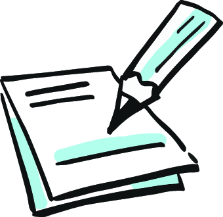 Das WC ist kein Mülleimer Was fließt denn da? Die Mitarbeiter der Berliner Wasserbetriebe haben immer wieder Grund zum Staunen. Denn in den Abwasserkanälen fließt nicht nur ein Gemisch aus Wasser, Seife, Urin und Kot, sondern vieles mehr.Arbeitsaufträge im Plenum 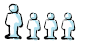 Welche Gegenstände habt ihr schonmal über die Toilette entsorgt? Was meint ihr, wird alles über die Toilette oder über das Abwasser entsorgt? Tragt zusammen.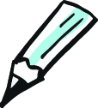 Arbeitsaufträge in Einzelarbeit 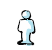 Geht zu zweit zusammen, greift euch ein Lern-Booklet und legt es vor euch auf den Tisch. Befolgt den folgenden Ablauf:Klappt abwechselnd einen Toilettendeckel auf und lest die Frage laut vor.Jede*r entscheidet für sich: Darf das in die Toilette – ja oder nein?Betrachtet auf der Folgeseite die Lösung. Lest euch die Erläuterungen aufmerksam durch.Für jede richtige Antwort gibt es einen Punkt. Tragt eure Punkte auf einer Liste zusammen.Wer am Ende die meisten Punkte hat, hat gewonnen.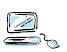 Betrachte die Bilderstrecke „Nur der Po gehört aufs Klo“ auf klassewasser.deErkläre, warum man die Toilette nicht als Mülltonne nutzen soll.Nenne ein paar Beispiele, welche Probleme entstehen können, wenn man Abfälle über die Toilette entsorgt.Geht erneut zusammen das Lern-Booklet durch und nennt Möglichkeiten, wie man die entsprechenden Abfälle am besten entsorgt.